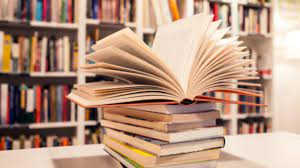 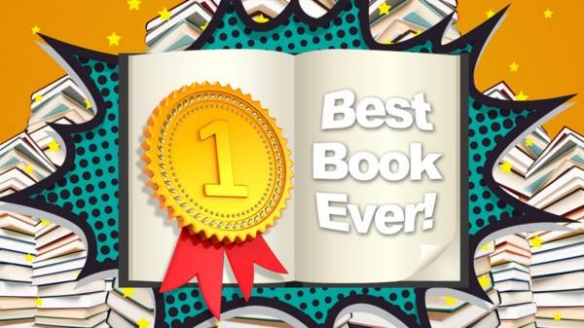 Book review…Name:  Primary School: What is your favourite book?Star rating: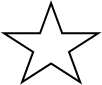 What is the book about?Who are the main characters?Why is it your favourite book?